Fly Family Therapy and Neurotherapy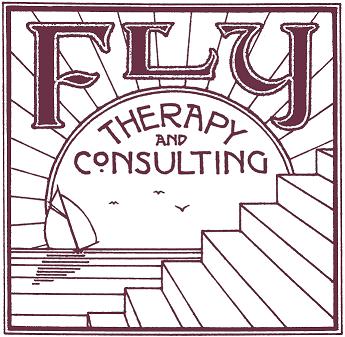 F. Lanier Fly, LMFTKristen Fly, LMFTHillary Boone, LPC718 J. Clyde Morris Blvd.                                          						Phone 757- 873-8566 Newport News Va. 23601                                          						Fax 757-595-1855FLY FAMILY THERAPYAUTHORIZATION TO RELEASE HEALTHCARE INFORMATIONPatient’s Name:Patient’s Name:Patient’s Name:Patient’s Name:Patient’s Name:Patient’s Name:Patient’s Name:Date of Birth:Date of Birth:Date of Birth:Parent Name (if under 18):Parent Name (if under 18):Parent Name (if under 18):Parent Name (if under 18):Parent Name (if under 18):Parent Name (if under 18):Parent Name (if under 18):Social Security #:Social Security #:Social Security #:Social Security #:I request and authorizeI request and authorizeI request and authorizeI request and authorizeI request and authorizeI request and authorizeI request and authorizeI request and authorizeI request and authorizeI request and authorizetorelease information regarding medical, psychological, and mental health treatment information of the patient named above to:release information regarding medical, psychological, and mental health treatment information of the patient named above to:release information regarding medical, psychological, and mental health treatment information of the patient named above to:release information regarding medical, psychological, and mental health treatment information of the patient named above to:release information regarding medical, psychological, and mental health treatment information of the patient named above to:release information regarding medical, psychological, and mental health treatment information of the patient named above to:release information regarding medical, psychological, and mental health treatment information of the patient named above to:release information regarding medical, psychological, and mental health treatment information of the patient named above to:release information regarding medical, psychological, and mental health treatment information of the patient named above to:release information regarding medical, psychological, and mental health treatment information of the patient named above to:release information regarding medical, psychological, and mental health treatment information of the patient named above to:release information regarding medical, psychological, and mental health treatment information of the patient named above to:release information regarding medical, psychological, and mental health treatment information of the patient named above to:release information regarding medical, psychological, and mental health treatment information of the patient named above to:release information regarding medical, psychological, and mental health treatment information of the patient named above to:release information regarding medical, psychological, and mental health treatment information of the patient named above to:release information regarding medical, psychological, and mental health treatment information of the patient named above to:release information regarding medical, psychological, and mental health treatment information of the patient named above to:release information regarding medical, psychological, and mental health treatment information of the patient named above to:release information regarding medical, psychological, and mental health treatment information of the patient named above to:release information regarding medical, psychological, and mental health treatment information of the patient named above to:Name:Name:Name:Name:Address:Address:Address:Address:Address:Address:Address:City:City:City:State:Zip Code:Zip Code:Zip Code:This request and authorization applies to:This request and authorization applies to:This request and authorization applies to:This request and authorization applies to:This request and authorization applies to:This request and authorization applies to:This request and authorization applies to:This request and authorization applies to:This request and authorization applies to:This request and authorization applies to:This request and authorization applies to:This request and authorization applies to:This request and authorization applies to:This request and authorization applies to:This request and authorization applies to:This request and authorization applies to:This request and authorization applies to:This request and authorization applies to:This request and authorization applies to:This request and authorization applies to:This request and authorization applies to: Healthcare information relating to the following treatment, condition, or dates: Healthcare information relating to the following treatment, condition, or dates: Healthcare information relating to the following treatment, condition, or dates: Healthcare information relating to the following treatment, condition, or dates: Healthcare information relating to the following treatment, condition, or dates: Healthcare information relating to the following treatment, condition, or dates: Healthcare information relating to the following treatment, condition, or dates: Healthcare information relating to the following treatment, condition, or dates: Healthcare information relating to the following treatment, condition, or dates: Healthcare information relating to the following treatment, condition, or dates: Healthcare information relating to the following treatment, condition, or dates: Healthcare information relating to the following treatment, condition, or dates: Healthcare information relating to the following treatment, condition, or dates: Healthcare information relating to the following treatment, condition, or dates: Healthcare information relating to the following treatment, condition, or dates: Healthcare information relating to the following treatment, condition, or dates: Healthcare information relating to the following treatment, condition, or dates: All healthcare information All healthcare information All healthcare information All healthcare information All healthcare information All healthcare information All healthcare information All healthcare information All healthcare information All healthcare information All healthcare information All healthcare information All healthcare information All healthcare information All healthcare information All healthcare information All healthcare information All healthcare information All healthcare information All healthcare information All healthcare information Other: Other: Other:Patient (or Parent, if under 18) Signature:Patient (or Parent, if under 18) Signature:Patient (or Parent, if under 18) Signature:Patient (or Parent, if under 18) Signature:Patient (or Parent, if under 18) Signature:Patient (or Parent, if under 18) Signature:Patient (or Parent, if under 18) Signature:Patient (or Parent, if under 18) Signature:Date Signed:Date Signed:Date Signed:Date Signed:Date Signed:THIS AUTHORIZATION EXPIRES SIX MONTHS AFTER IT IS SIGNED.THIS AUTHORIZATION EXPIRES SIX MONTHS AFTER IT IS SIGNED.THIS AUTHORIZATION EXPIRES SIX MONTHS AFTER IT IS SIGNED.THIS AUTHORIZATION EXPIRES SIX MONTHS AFTER IT IS SIGNED.THIS AUTHORIZATION EXPIRES SIX MONTHS AFTER IT IS SIGNED.THIS AUTHORIZATION EXPIRES SIX MONTHS AFTER IT IS SIGNED.THIS AUTHORIZATION EXPIRES SIX MONTHS AFTER IT IS SIGNED.THIS AUTHORIZATION EXPIRES SIX MONTHS AFTER IT IS SIGNED.THIS AUTHORIZATION EXPIRES SIX MONTHS AFTER IT IS SIGNED.THIS AUTHORIZATION EXPIRES SIX MONTHS AFTER IT IS SIGNED.THIS AUTHORIZATION EXPIRES SIX MONTHS AFTER IT IS SIGNED.THIS AUTHORIZATION EXPIRES SIX MONTHS AFTER IT IS SIGNED.THIS AUTHORIZATION EXPIRES SIX MONTHS AFTER IT IS SIGNED.THIS AUTHORIZATION EXPIRES SIX MONTHS AFTER IT IS SIGNED.THIS AUTHORIZATION EXPIRES SIX MONTHS AFTER IT IS SIGNED.THIS AUTHORIZATION EXPIRES SIX MONTHS AFTER IT IS SIGNED.THIS AUTHORIZATION EXPIRES SIX MONTHS AFTER IT IS SIGNED.THIS AUTHORIZATION EXPIRES SIX MONTHS AFTER IT IS SIGNED.THIS AUTHORIZATION EXPIRES SIX MONTHS AFTER IT IS SIGNED.THIS AUTHORIZATION EXPIRES SIX MONTHS AFTER IT IS SIGNED.THIS AUTHORIZATION EXPIRES SIX MONTHS AFTER IT IS SIGNED.